Ücretsiz İngilizce Sınıfları Ne Zaman: Eylül  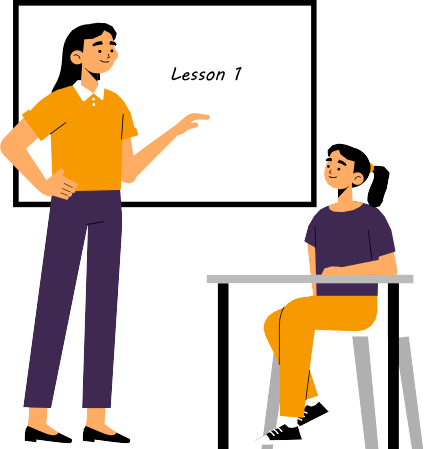 Nerede:      Hexthorpe İlkokulu 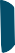 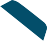 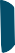 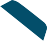      Urban Road      Hexthorpe